ПРОЄКТ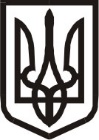 Виконавчий комітет Нетішинської міської радиХмельницької областіР І Ш Е Н Н Я___.12.2023					Нетішин				  № ____/2023Про внесення змін до рішення виконавчого комітету Нетішинської міської ради від 08 червня 2023 року № 215/2023 «Про комісію з виявлення безхазяйного майна на території Нетішинської міської територіальної громади»Відповідно до статті 40, пункту 3 частини 4 статті 42 Закону України «Про місцеве самоврядування в Україні», виконавчий комітет Нетішинської міської радиВИРІШИВ:1. Унести до рішення виконавчого комітету Нетішинської міської ради від 08 червня 2023 року № 215/2023 «Про комісію з виявлення безхазяйного майна на території Нетішинської міської територіальної громади» такі зміни: - додаток до рішення викласти у новій редакції, що додається.2. Контроль за виконанням цього рішення покласти на заступника міського голови Оксану Латишеву. Міський голова							Олександр СУПРУНЮКДодатокдо рішення виконавчого комітету міської ради 08.06.2023 № 215/2023 (у редакції рішення виконавчого комітету міської ради ___.12.2023 № ____/2023)СКЛАДкомісії з виявлення безхазяйного майна на територіїНетішинської міської територіальної громади Керуючий справами виконавчого комітету міської ради					Любов ОЦАБРИКАЛатишева Оксана- заступник міського голови, голова комісіїКоваль Надія- директор Фонду комунального майна міста Нетішина, заступник голови комісіїШевчук Людмила- провідний спеціаліст Фонду комунального майна міста Нетішина, секретар комісіїАйбін Зіновій- депутат Нетішинської міської ради VIII скликання, (за згодою)Гонгало Галина- головний спеціаліст виробничо-технічного відділу управління капітального будівництва виконавчого комітету Нетішинської міської радиЗінченко Сергій- головний спеціаліст з правового забезпечення відділу правового забезпечення апарату виконавчого комітету Нетішинської міської ради Кметь Володимир- головний спеціаліст Нетішинської міської військової адміністраціїРоманюк Іван- секретар Нетішинської міської радиТарасова Юлія- головний спеціаліст відділу земельних ресурсів та охорони навколишнього природного середовища виконавчого комітету Нетішинської міської радиЮрчук Людмила- начальник відділу правового забезпечення апарату виконавчого комітету Нетішинської міської радиЯсенчук Світлана- староста Старокривинського старостинського округу